Отчёт о проведении «Недели химии» в Завод – Ныртинской средней общеобразовательной школе Сабинского муниципального района.Приложения:Программа проведения мероприятий «Недели химии в школе» в Завод – Ныртинской средней общеобразовательной школе.03.02.14. Понедельник.1. Конкурс:  организация исследовательской работы «Химия птицам» с учащимися 4;5;6 классов. (21 человек). Исследование зависимости прочности скорлупы куриных яиц от содержания в пищевом рационе кур солей кальция и фосфора.2. «Волшебная палочка Незнайки» - экскурсия в кабинет химии с учащимися 1;2;3 классов, ознакомление с значением химии в жизни человека, сказочное представление занимательных опытов. (21 человек).04.02.14. Вторник.1. Общешкольный семинар с выступлениями лучших учащихся на тему «Химия – основа экономики нашей Республики». 5 – 11 классы (51 человек).05.02.14. Среда.1. Игра - Что? Где? Когда? «Занимательная биология и химия»  с учащимися 7;8 классов. (15 человек).06.02.14. Четверг.1. Интеллектуальная игра «Химический Брейн-ринг»  с учащимися 9;10 классов. (11 человек).07.02.14. Пятница.1. Игра Клуба веселых и находчивых «Химические антонимы» с учащимися 11 класса. (10 человек).2. Итоговая конференция конкурса исследовательской работы «Химия птицам» с учащимися 4;5;6 классов. (21 человек).08.02.14. Суббота.Торжественное подведение итогов «Недели химии в школе».Оценка эффективности проведения «Недели химии в школе».В Завод – Ныртинской средней общеобразовательной школе  «Неделя химии в школе» проведена с вовлечением всех учащихся в первой неделе февраля. Учащиеся 1-3 классов при  посещении кабинета химии ознакомились с значением химии в жизни человека, удивительными превращениями веществ по взмаху волшебной палочки «Незнайки» и чтобы стать  таким же волшебником, как учитель химии, были приглашены к изучению химии. Малыши ушли с загоревшимися глазами, с большим желанием поскорее дойти до курса химии.Учащиеся 4-6 классов выполнили на дому исследовательскую работу «Зависимость прочности скорлупы куриных яиц от содержания в пищевом рационе кур солей кальция и фосфора». В зимний сезон, из-за нехватки солей кальция и фосфора, скорлупа яиц  плохо формируется, становится тонкой и мягкой, куры начинают съедать свои же отложенные яйца. Учащиеся, путем добавления в пищевой рацион кур измельченных раковин моллюсков и измельченных сожженных костей животных установили значение химических веществ и для птиц, выяснили способ увеличения производства такого богатого белками и витаминами продукта – как куриное яйцо.На общешкольном семинаре «Химия – основа экономики нашей Республики» учащиеся ознакомились с работой нефтяников Республики, деятельностью заводов «НКНХ», «Танэко», заводов шинного производства, Казанского завода органического синтеза; просмотрели презентации о продукции перечисленных гигантов; ознакомились с профессиями, необходимыми в данных производствах.Игры: «Что? Где? Когда?»; «Химический Брей-ринг»; «Химические антонимы» были увлекательными моментами в привлечении к изучению химии, содействовали в выборе профессиональной направленности учащихся 7-11 классов.Организатор мероприятий: учитель химии  Гаянов Ильгиз Миннеханович.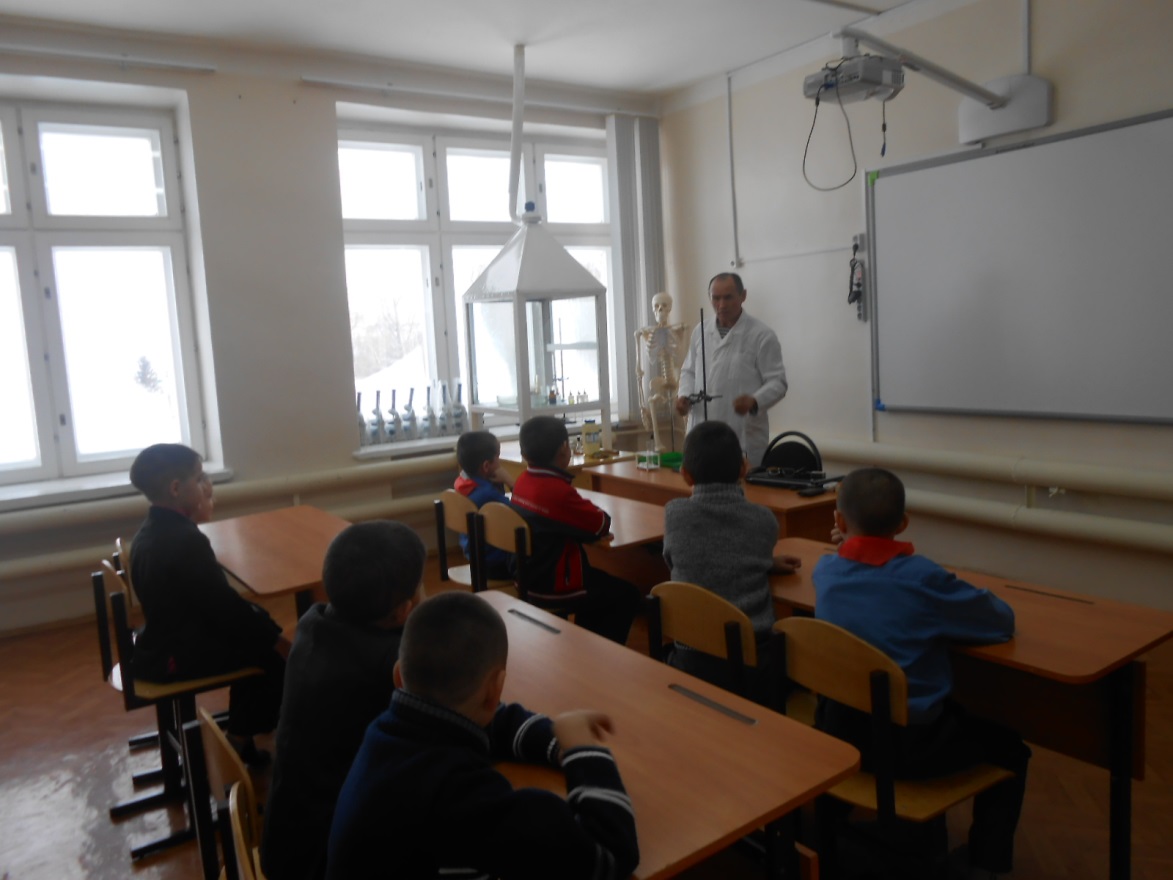 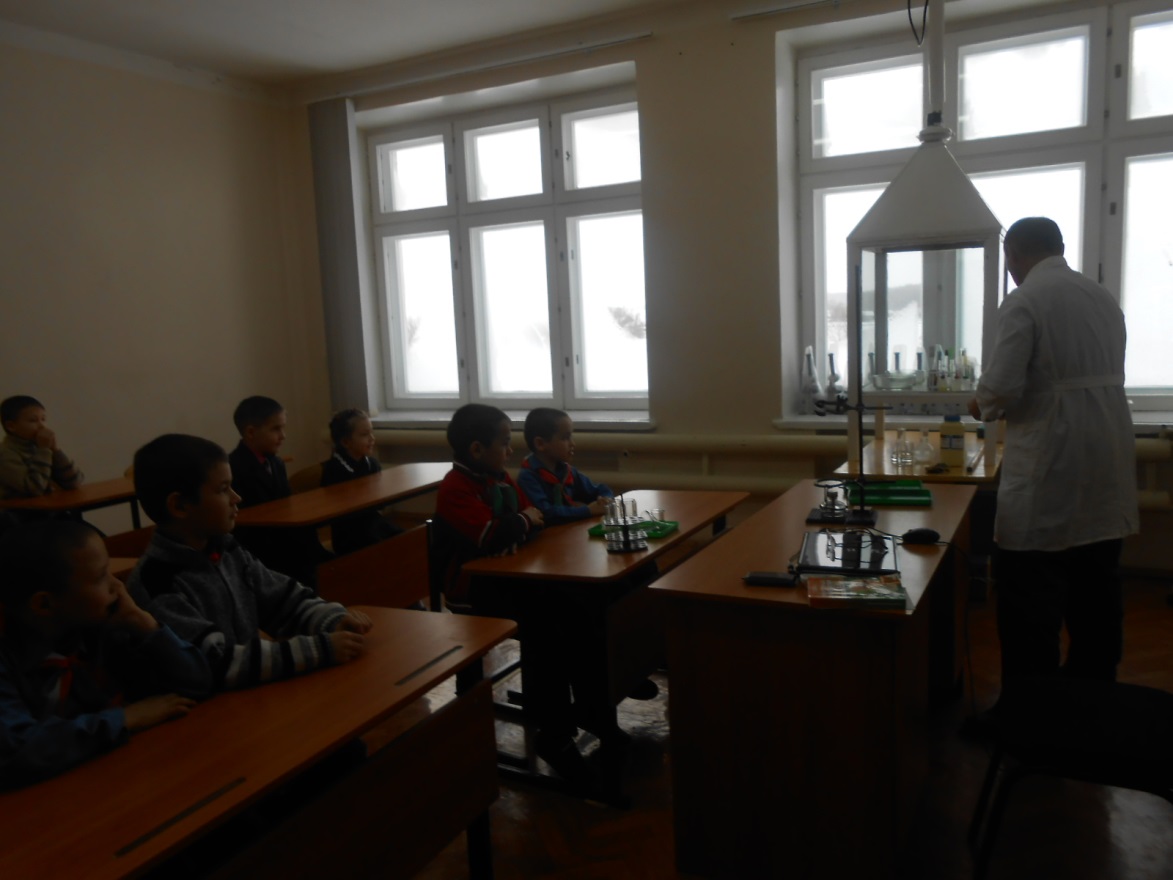 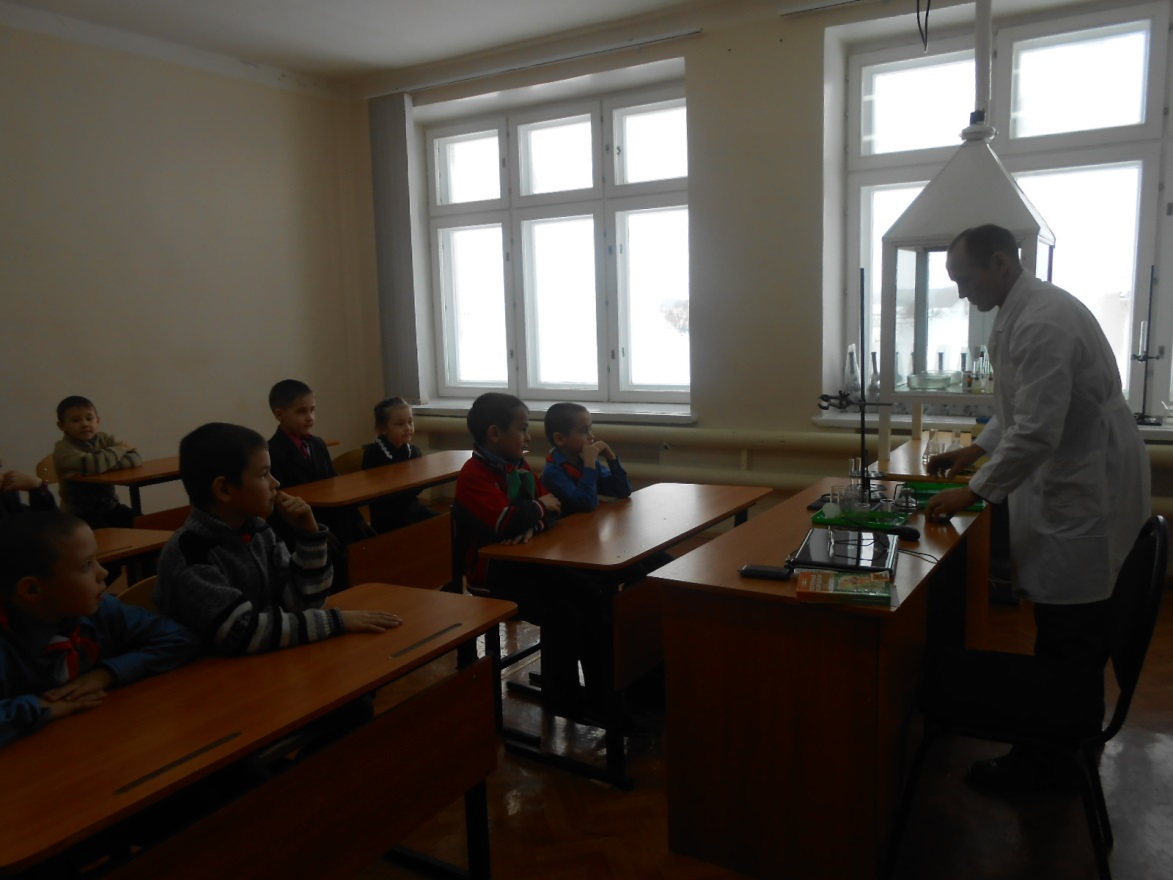 №Наименование образовательного учрежденияФ.И.О. директора, адрес, к. телефон, эл. адрес.Сроки проведения «Недели химии в школе».Кол-во учащихся, принявших участие в мероприятиях «Недели».1.МБОУ «Завод – Ныртинская СООШ им. И.С. Башкирова»Директор: Шаймиев Ильнар Ильшатович.Адрес: с. Завод – Нырты Сабинского района РТ, ул. Заводская, дом 17в.К. тел: 88436245223Эл. адрес: zavod.nyrty@yandex.ruС 01.02.2014 по 08.02.201478